A SCOW ASSOCIATION 9TH ANNUAL NATIONAL CHAMPIONSHIP20-22 JUNE  2014NATIONAL CLASS A SCOW ASSOCIATION MINNETONKA YACHT CLUB- MINNETONKA, MNNOTICE OF RACE1	RULES1.1	The regatta will be governed by the rules as defined in The Racing Rules of Sailing.a.)  	RRS 55 will be strictly observed as this will be a Green 	Regatta..1.2	The class rules of National A Scow Class Association (NCASA) will apply.1.3	The Equipment Rules of Sailing will apply. 2	ADVERTISING2.1	Boats may be required to display advertising chosen and supplied by the organizing authority. 2.2	Boats will conform to ISAF regulation 20 ADVERTISING in accordance with RRS 80. 3	ELIGIBILITY AND ENTRY3.1	The regatta is open to boats of the A Class scow class that comply with NCASA specifications.3.2	Eligible boats may enter by completing the form online at www.ascow.org or the attached form and sending it, together with the required fee, to Todd R. Haines W330S 3000 County Road G, Dousman, WI 53118 by May 20, 2014.3.3	Late entries will be accepted under the following conditions: After May 20 an additional late fee of $100 shall be required.4	CLASSIFICATION	The ISAF Sailor Classification Code will not apply (see rule 79).5	FEES5.1	Required fees are as follows:6	SCHEDULE6.1	The series will be six  (6) races.   7	MEASUREMENTSEach boat shall have valid weigh certification sticker which is located under the mast. 8	SAILING INSTRUCTIONS	The sailing instructions will be available after June 17st on the event web site and at registration.9	VENUE9.1	Attachment A shows the location of the racing area.10	THE COURSES	The courses to be sailed will be as follows: windward/leeward including offset mark to windward and gate to leeward.11	PENALTY SYSTEM11.1	44.1 is changed so that the Two-Turns Penalty is replaced by the One-Turn Penalty.12	SCORING12.1	The low point scoring system of RRS Appendix A will be used except that no scores will be excluded. This modifies RRS A2. 12.2 	One (1) race is required to be complete to constitute a series. 13	SUPPORT BOATS	Support boats shall be marked as described in the sailing instructions.14	BERTHINGBoats shall be kept in their assigned places in the boatpark or harbor.15	HAUL-OUT RESTRICTIONS	None16	DIVING EQUIPMENT AND PLASTIC POOLS	None 17	RADIO COMMUNICATION17.1	The RC will use VHF radio to communicate to the fleet. Failure to make this broadcasts or failure to hear the broadcast shall not constitute grounds for granting redress. This changes rule 62.1. 17.2	Except in an emergency, a boat shall neither make radio transmissions while racing nor receive radio communications not available to all boats. This restriction also applies to mobile telephones.PRIZES18.1	Prizes will be given as follows: Top ten (10) finishers, the top finisher of the hull built prior to 1994, and the top finisher of the hull prior to 2004. 18.2   Additional prizes may be given at the discretion of the organizing authority.19	DISCLAIMER OF LIABILITY19.1	Competitors participate in the regatta entirely at their own risk. See rule 4, Decision to Race. The organizing authority will not accept any liability for material damage or personal injury or death sustained in conjunction with or prior to, during, or after the regatta.19.2	Liability Waiver Form- As a condition of entry, each owner, skipper and individual participating crew member shall sign a liability waiver/media release. The fully executed Liability Waiver Form shall be submitted at registration prior to racing. The Liability Waiver Form will be posted on the regatta website and available at registration. By participating in this event, each competitor agrees to release the race organizers from any and all liability associated with such competitor’s participation in this event to the fullest extent permitted by law.20	INSURANCE	Each participating boat shall be insured with valid third-party liability insurance.21	CHANGES TO THE NOTICE OF RACE21.1	The Organising Authority may change the Notice of Race; see rule 89.2(a). Any such changes will be posted on the regatta web site, www.ascow.org 23	FURTHER INFORMATION	For further information please contact:Todd R. Haines, Event Chairman 
W330S 3000 County Road G, Dousman, WI 53118 Tel: 414.881.4119Email: v115@mailbag.comPetey Crawford, Event Co-chairTel: 952.221.0456Email: peter@penaltyboxpro.comATTACHMENT A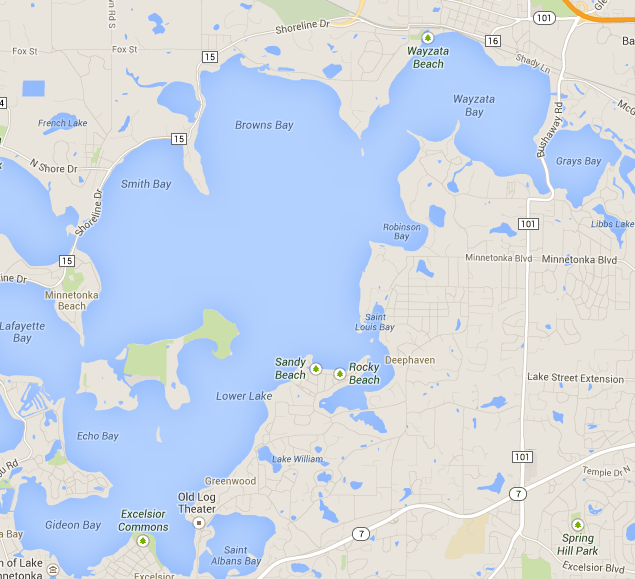 ClassFeesA Class Scow $400Thursday June 19Registration  Deephaven City Hall1100-1900Practice Starts 1600Practice Racing 1630Welcome Reception 1800Friday June 20Competitor’s Meeting0930  First warningFurther Races to follow1100Post Race Happy Hour/Daily AwardsAfter racing Saturday June 21 First warningFurther Races to follow1100Post Race Happy Hour/Daily Awards After racingCocktails1800Dinner/Entertainment1900Sunday June 22First warningFurther Races to follow1000 No Warning signal after  1400 Awards After racing 